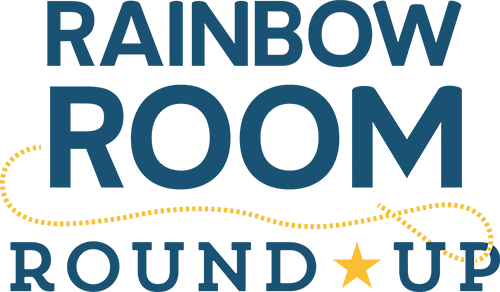 Organize a Rainbow Room Drive!By organizing a donation drive, you provide an opportunity for your friends, family, co-workers, classmates, or others to work as a team and support the mission of Partnerships for Children in stocking high need items for the Rainbow Room. 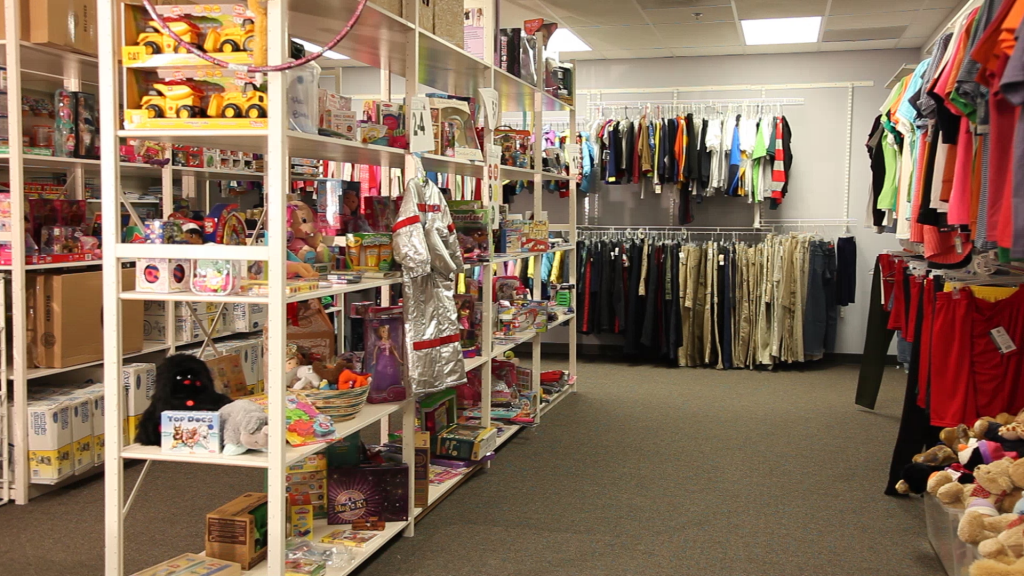 Select a Round Up Theme Rainbow Room (Comprehensive high need items)Spring Cleaning (Household cleaning items)Sweet Dreams (Bedtime basics)Health & Hygiene  (Hygiene and toiletries)Safe & Secure  (Essential safety items)Baby Basics (All baby items)Finalize Drive Details:Define specific dates of the driveIdentify a collection site(s)Set a goal Communicate & Connect Work with Rainbow Room Coordinator to create and personalize fliers and/or posters with details (marcus@partnershipsforchildren.org or 512-834-4756)Promote the drive using formal and informal communication tools including social media, email, fliers/postersOur social media accounts: Facebook: PartnershipsforChildren; Instagram:partnershipsforchildrenUse the hashtag: #givingahand Deliver & Celebrate Set a time to deliver the collections to the Rainbow Room. We can schedule a tour and/or photo opportunity to share and celebrate the impact your drive will have for the children.Helpful Hints:Be knowledgeable about why items are needed, who will receive them and why it’s an important issue for our community. Inspire participants with a goal or incentive. Capitalize on competition by creating teams or promoting collaboration. Celebrate donations, donors, and steps toward your goal.